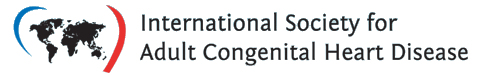 Echocardiographic Assessment of Fontan/TCPC repairsThe following protocol for echo in adult patients following Fontan or TCPC procedure is intended as a guide for performing a comprehensive assessment of this group of patients.  It is intended as a supplementary guide to the ISACHD echo protocol and sequential analysis and all regular measurements should be included where valid. It highlights areas of interest in each view specific to Fontan or TCPC evaluation.Background: The terms ‘Fontan Operation’ & ‘Total Cavopulmonary Connection’ (‘TCPC’) indicate a concept of circulatory flow rather than a specific type of operation. There are several surgical techniques used to achieve the same outcome. The main aim of the Fontan circulation is to separate pulmonary & systemic circulations by removing the systemic venous return & its deoxygenated blood from the heart. A single ventricle (or functional single ventricle) often pumps both the systemic and pulmonary circulations. In many cases, the native anatomy also involved a single ventricle physiology. In Fontan physiology:IVC flow is channelled directly to the pulmonary artery and so the circulation bypasses the sub-pulmonary ventricular pump which is small and rudimentary in many cases.Multiple step operations are required usually consisting of a Glenn followed by completion of the TCPC.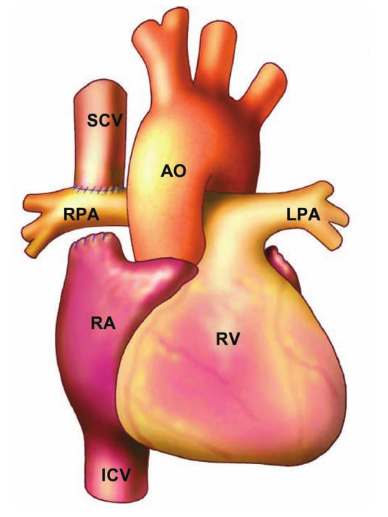 Fontan or TCPC – Are they the same?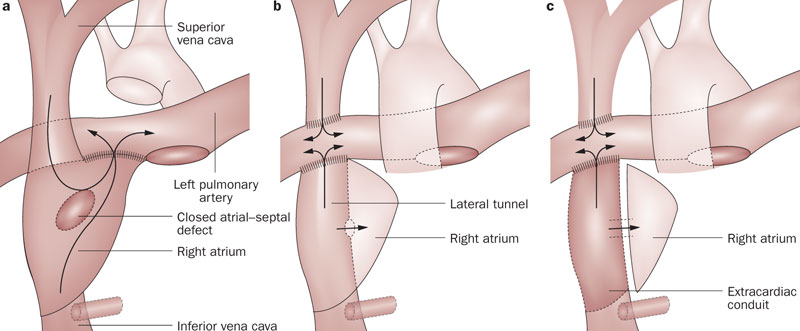 Diagram 2 a) An atriopulmonary Fontan, b) Lateral tunnel TCPC, c) extracardiac TCPC. Diagram from Marc R. de Leval & John E. Deanfield Nature Reviews Cardiology 7, 520-527 (September 2010)1.  Atriopulmonary (AP) FontanAn AP Fontan operation usually describes a direct AP connection by opening the right atrial appendage directly into the main pulmonary artery with no artificial tubes/patches.  If a tricuspid valve or atrial septal defect was present, they were both patched closed, and the main pulmonary artery was disconnected often about 1cm above the pulmonary valve.  It is sometimes performed with a Glenn operation or, the SVC is left to drain normally into the right atrium. The AP Fontan operation is no longer performed in infants due to its undesirable long term effects of right atrial distension leading to arrhythmias, thrombus & pulmonary venous obstruction. Post operative sequelae specific to AP Fontan:Right atrial dilatation leading to arrhythmias and/or thrombus formationPulmonary venous obstructionNarrowing of anastomosis site.2.  Lateral tunnel TCPCA lateral tunnel TCPC refers to a tunnel (Gore-Tex/Dacron) inserted into the right atrium which directs blood from the inferior vena cava through the right atrium and into the right pulmonary artery.  It allows the right atrioventricular valve to contribute to the systemic circulation. In the apical 4 chamber view, a circular structure is noted in the right atrium. A bidirectional Glenn is performed to carry SVC flow directly to the right pulmonary artery. Fenestration in the systemic atrium is performed at the time of operation if the pulmonary vascular resistance is borderline high. The fenestration allows for offloading of increased pressure within the conduit and is vital to keep the Fontan circulation functional.  The gradient of the fenestration represents the difference between pulmonary artery & right atrial pressure (i.e. the transpulmonary gradient, which is determined by the PVR) and should usually be 5-8mmHg. Fenestrations are sometimes closed with septal occluder devices later in life if they cause ongoing cyanosis.  Post operative sequelae specific to lateral tunnel TCPC:Narrowing of conduitThrombus in conduitSpontaneous closure of fenestration if present3. Extracardiac TCPCAn extracardiac TCPC is a conduit which, like a lateral tunnel, directs blood from the inferior vena cava into the right pulmonary artery, however it is not within the atrial cavity, and so allows both the right atrium and right atrioventricular valve to contribute towards the systemic circulation.  It is the current approach and it is hoped that it will reduce the incidence of atrial arrhythmias.  A bidirectional Glenn is also performed. The extracardiac approach allows for better streamlining of blood flow from the IVC directly superiorly to the right pulmonary artery. Indication of Fontan/TCPC:Any pathology where either ventricular chamber is hypoplastic & unlikely to successfully support either a pulmonary or systemic circulation on its own. This includes, but is not restricted to, tricuspid or mitral atresia. Any pathology where atrioventricular valve chordae straddle the septum, preventing VSD closure and therefore also preventing biventricular repair. This includes, but is not restricted to, double inlet ventricles, AVSDs. Post-operative Sequelae common to all surgical techniquesVentricular dysfunction, systolic and diastolic.Complications with conduits – narrowing, obstruction, leaks, thrombus formationAtrioventricular valve and /or aortic valve regurgitation which increases systemic ventricular volume loading and pulmonary (Fontan) pressures. Restrictive VSD in patient with tricuspid atresia or double inlet LV with VA discordance. Haemodynamic effect of restrictive VSD is similar to that of sub-aortic stenosis. Imaging protocol for Fontan/TCPC repairSingle ventricle reports:Key points to include in transthoracic echo report:A clear description of anatomy is required using the sequential segmental analysisVentricular functionValvular functionAny obstruction – across septal defects, valves, vessels or conduitsPatency of connectionsThrombusFenestration gradient if presentAssessment of single ventricular function:Conventional parameters for assessment of either left or right ventricular function are not applicable due to the unique geometry of the single ventricle +/- contribution of the rudimentary chamber.In situations where the single ventricle is a morphological left ventricle and maintains its basic shape, e.g. tricuspid atresia, Simpson’s biplane EF can still be useful.Outside of visual estimation, fractional area change may be the most reliable method for serial assessment as it makes no geometric assumptions.Other methods which do not rely on geometry may be useful:Myocardial performance indexIsovolumic acceleration timeSystolic to diastolic (S:D) ratio from AV valve DopplerAssessment of Connections:The normal Doppler profile of flow in a Glenn or TCPC depends on the type of surgery performed.  The general principles for both connections are the same.  Optimisation of colour flow scales (low Nyquist limit) & spectral Doppler (scale & low velocity filter settings) is strongly recommended. 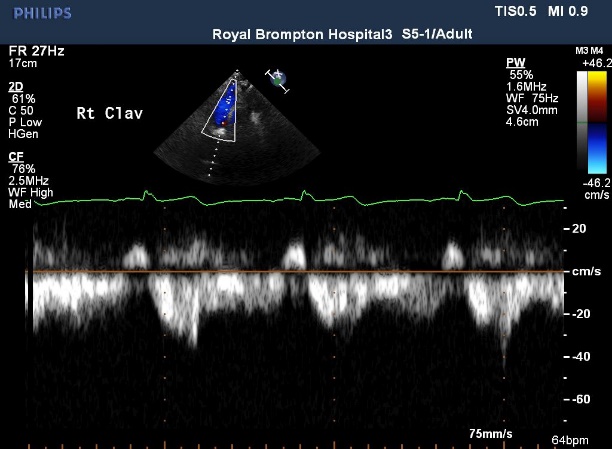 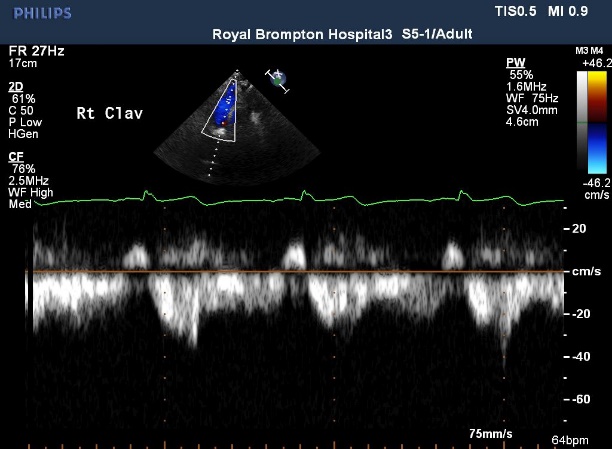 Figure 1 Normal Glenn flow in AP Fontan:Note that after the p wave, flow reversal is noted in the Glenn connection, due to a transient rise in right atrial pressure resulting from contraction of the right atrium. Flow is low velocity and phasic, returning to the baseline with every cardiac cycle.  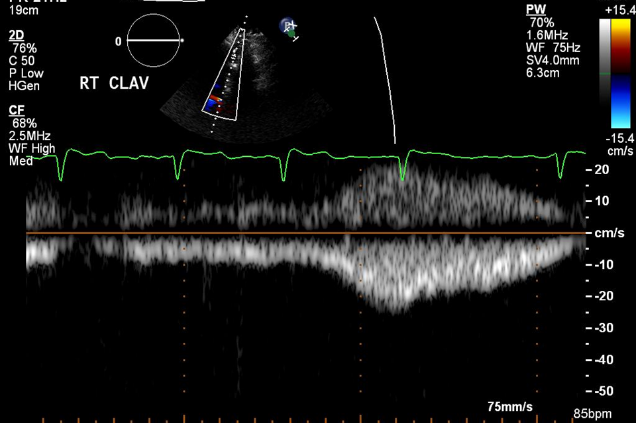 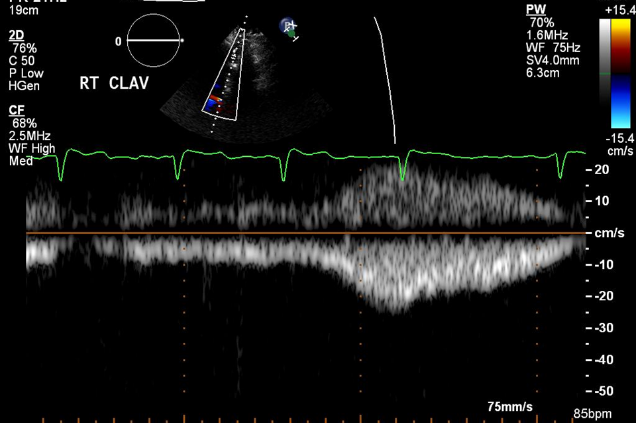 Figure 2 Effect of the respiratory cycle:			It should be noted that Fontan circulations are driven by both the cardiac cycle and the respiratory cycle. Respiratory variation in flow in the connections is considered as a helpful adjunct to help the circulation. During inspiration, the negative pressure is created in the intrathoracic cavity, which helps to ‘suck’ blood into the pulmonary circulation.  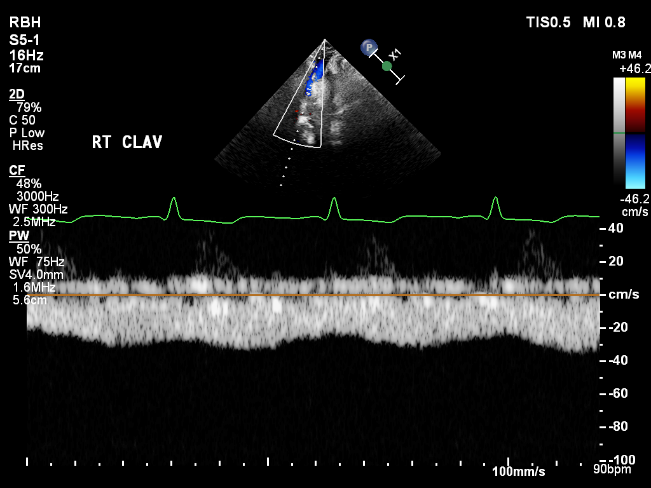 Figure 3 Conduit stenosis:In this example, there is a continuous gradient betweenthe non-pulsatile superior vena cava and the right atrium. This suggests a degree of partial obstruction. Complete obstructionwill result in no forward flow. 5 important considerations for comprehensive echocardiographic assessment of patients following Fontan/TCPC operationsKey views specific to Fontan/TCPC repairs: To view the proximal end of the IVC connection: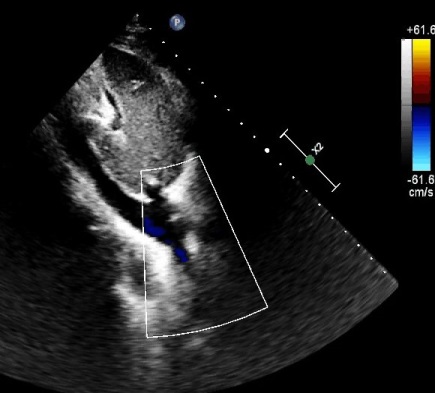 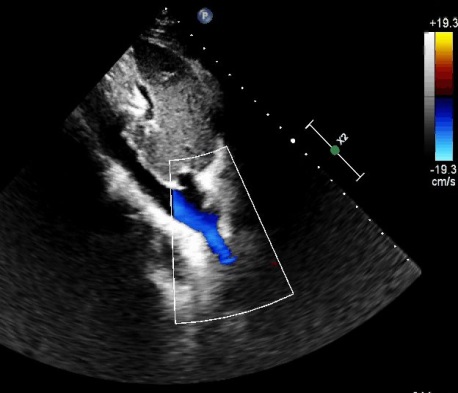 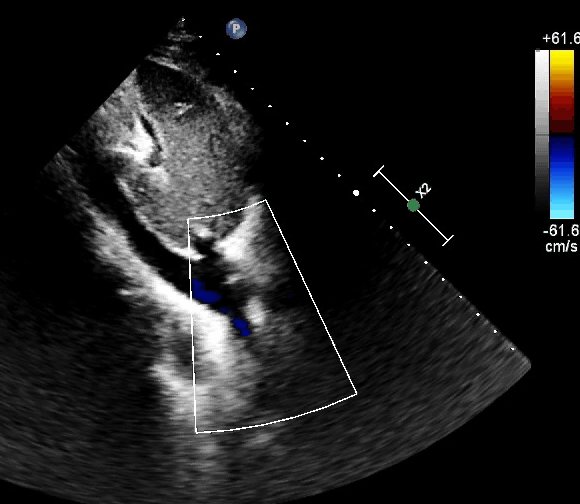 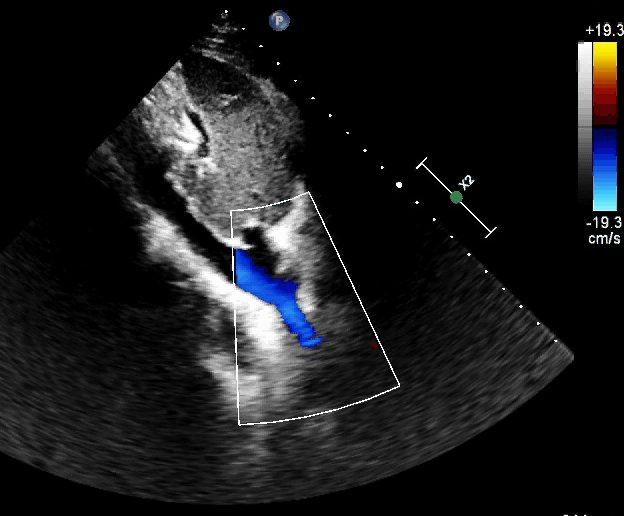 Imaging RA connections in AP Fontan: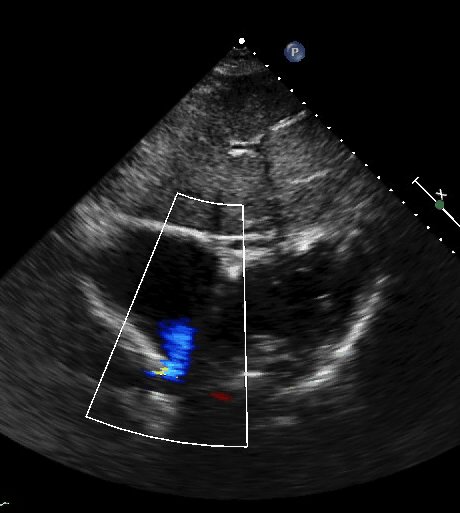 Imaging the Glenn Connection: 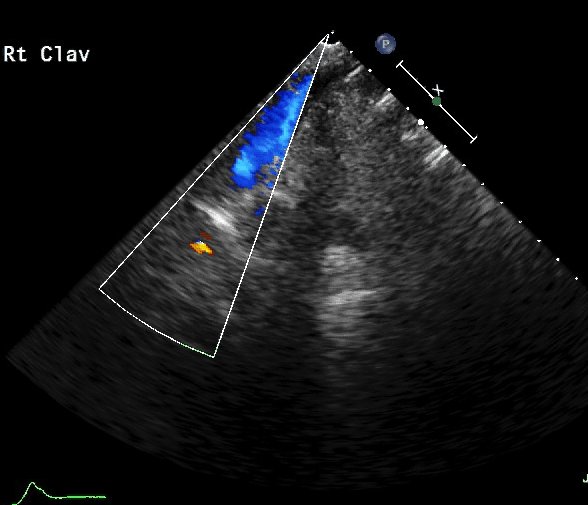 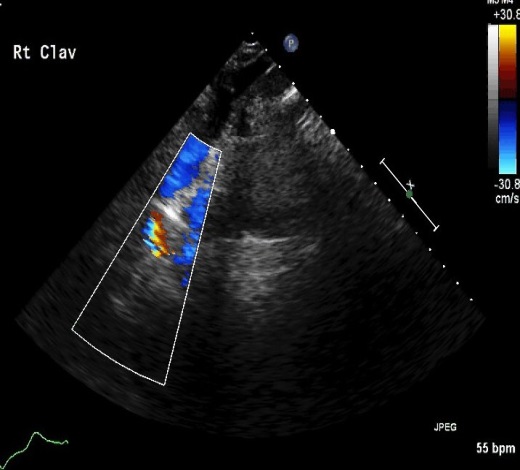 Imaging WindowAssessment particular to Fontan/TCPCSubcostal  viewAssess situs, cardiac position and direction of apexAssess hepatic veins for dilatation and IVC collapse (2D & Doppler)Assess TCPC patency by following IVC flowAssess SVC drainage (in AP Fontan)Exclude RA or conduit thrombusApical viewsEstablish AV and VA connectionVentricular function assessmentAssess AV & aortic valve functionExclude restrictive ASD or VSD where applicableDiastolic function assessment –ventricular inflow and pulmonary venous inflow, for serial comparison Exclude pulmonary venous compressionAssess TCPC patency, fenestration size & mean gradientExclude intracardiac or intraconduit thrombusParasternal viewsAssess ventricular size where possible for serial comparisonAssess ventricular morphologyEstablish VA connection Exclude restrictive VSDExclude thrombusValvular assessmentAssess pulmonary arteries in SAX viewsAssess atriopulmonary connection and TCPC patency when possible, including PW Doppler to identify respiratory variation of blood flow. Suprasternal views (including supraclavicular views).Assess Glenn patencyAssess TCPC patency at pulmonary artery end where possible, using PW Doppler to identify respiratory variation. Exclude pulmonary branch stenosis and coarctationAssess for aorto-pulmonary collateral flow